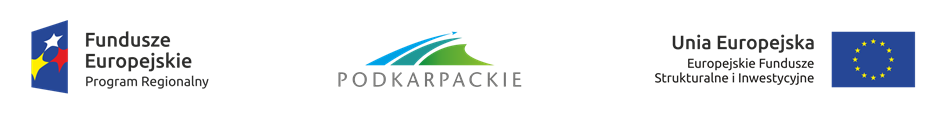                                                                                                            Załącznik nr 7 do SIWZNiniejszy „Wykaz” składa tylko Wykonawca wezwany przez Zamawiającego ZAMAWIAJĄCY:	Muzeum w Przeworsku Zespół Pałacowo – Parkowy	ul. Park 2, 37-200 Przeworskwoj. podkarpackie                                                                                                                     WYKONAWCA:__________________________________________(pełna nazwa/firma, adres,                              Przedmiot zamówienia:                                       Roboty budowlane oraz prace konserwatorskie na terenie Muzeum w Przeworsku Zespół Pałacowo Parkowy pn. „Głęboka modernizacja energetyczna budynku Pałacu Lubomirskich w Przeworsku oraz budowa farmy fotowoltaicznej”.  Składając ofertę w postępowaniu o udzielenie zamówienia publicznego prowadzonym w trybie przetargu nieograniczonego przedkładamy wykaz robót budowlanych wykonanych w okresie ostatnich 5 lat przed upływem terminu składania ofert, a jeżeli okres działalności jest krótszy – w tym okresie w zakresie niezbędnym do oceny spełniania opisanego przez Zamawiającego warunku posiadania wiedzy i doświadczenia:załączamy dowody określające, że w/w roboty budowlane zostały wykonane należycie, zgodnie z przepisami prawa budowlanego i prawidłowo ukończone.__________________________, dnia ______ 2017r.     		________________________________                                                                       (podpis i pieczęć osoby upoważnionej)UWAGA:W sytuacji, gdy Wykonawca wykazując spełnianie warunku, polega na zdolnościach technicznych innych podmiotów, na zasadach określonych w art. 22a ustawy Pzp, zobowiązany jest udowodnić, iż będzie dysponował zdolnościami technicznymi, w szczególności przedstawiając w tym celu pisemne zobowiązanie tych podmiotów do oddania do dyspozycji Wykonawcy niezbędnych zasobów na potrzeby wykonania zamówienia oraz dokumenty, o których mowa w treści SIWZ.(Nazwa Wykonawcy/Wykonawców)WYKAZ ROBÓT BUDOWLANYCHPoz.Nazwa Wykonawcy (podmiotu), wykazującego spełnianie warunkuNazwa i adres Zamawiającego/ ZlecającegoWartość robót wykonanych przez Wykonawcę (podmiot) [PLN brutto]Charakterystyka zamówienia / Informacje potwierdzające spełnianie warunku Czas realizacjiCzas realizacjiPoz.Nazwa Wykonawcy (podmiotu), wykazującego spełnianie warunkuNazwa i adres Zamawiającego/ ZlecającegoWartość robót wykonanych przez Wykonawcę (podmiot) [PLN brutto]Charakterystyka zamówienia / Informacje potwierdzające spełnianie warunku początekdzień/miesiąc/rokkoniecdzień/miesiąc/rok12345671.2.